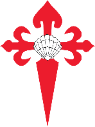 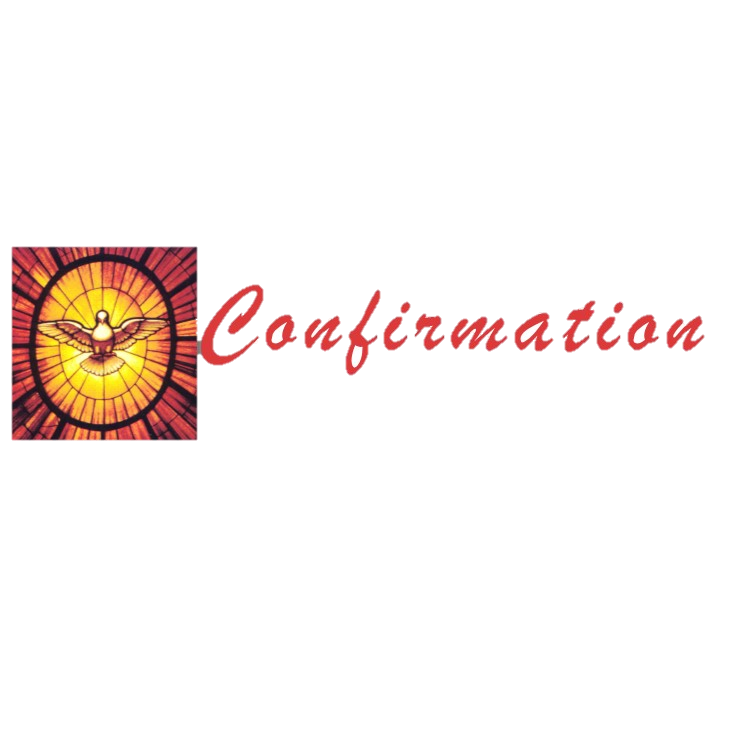 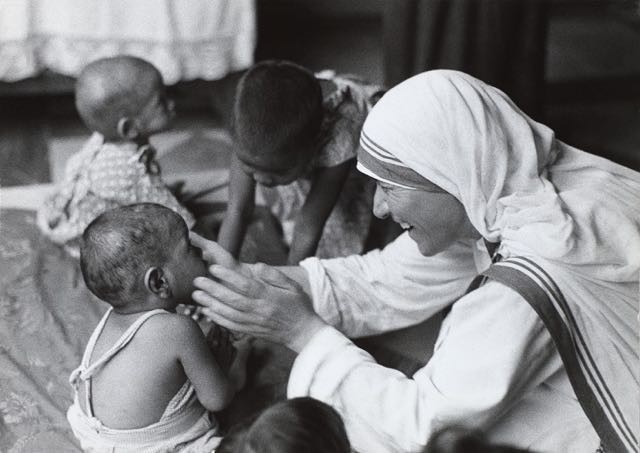 “Whatever you did for the least of my people you did it to me.” Mathew 5:20 Stewardship and ServiceEach small group will plan and execute one “event” or project to benefit our Saint James Parish community during the fall of 2020.Each student will select one liturgical ministry in which to serve (at least 1x/month, Oct. – Jan.) – Must select by Sept. 27Complete a reflection on your stewardship and service experiences (see below)Directions for Reflection:Identify one person you served and had direct contact with during your service.Have a conversation with them!  Get to know them a little bit.  Ask them their story.  Try to find a connection.  Reflect on how your service and conversation affected you and how you think it affected the people you served.  Reflect on the liturgical ministry in which you participated; what did you learn about the Church?  About Mass?  About yourself and others?Reflection should be no less than 1-page, typed, double-spaced, 1” margins, 12 pt. font!Project Ideas*Must be approved by Fr. KirbyLiturgical Ministries*Main Contact: Mr. Dean Sears*Organize a fall campus clean-up of the parish and/or school groundsPlan a “Trail of Martyrs” or other All Saints Day festival for younger studentsCoordinate leaf raking/ yard care for older parishionersPrepare and deliver care packages to homebound parishionersHold an outdoor rosary or other prayer eventETC!!!UshersMusic (Cantors)Lector (reader at Mass)Eucharistic MinisterMass Film Crew (for streaming on Youtube)Sacristy AssistantAltar Server